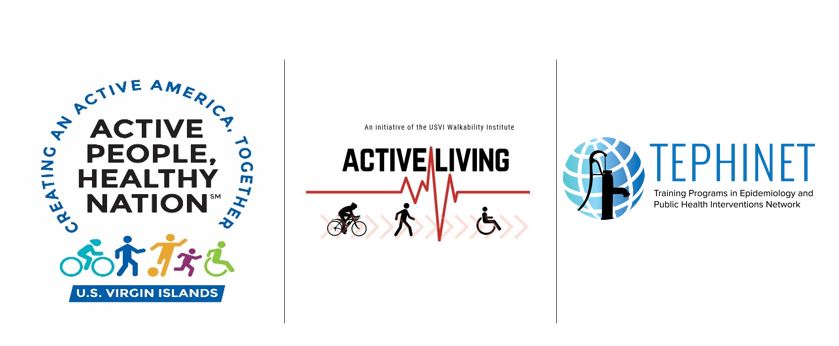 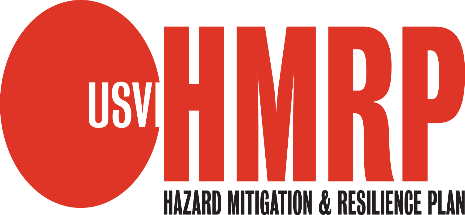 Photo Exercise Submit photos of real infrastructure and conditions in USVI that either encourage or discourage routine walking, bicycling, and transit use, and share in advance of the webinar. Examples of the types of photos to capture are below. Please email your photo(s) by Wednesday, January 27, 2021 to: usviwalkabilityinstitute@gmail.com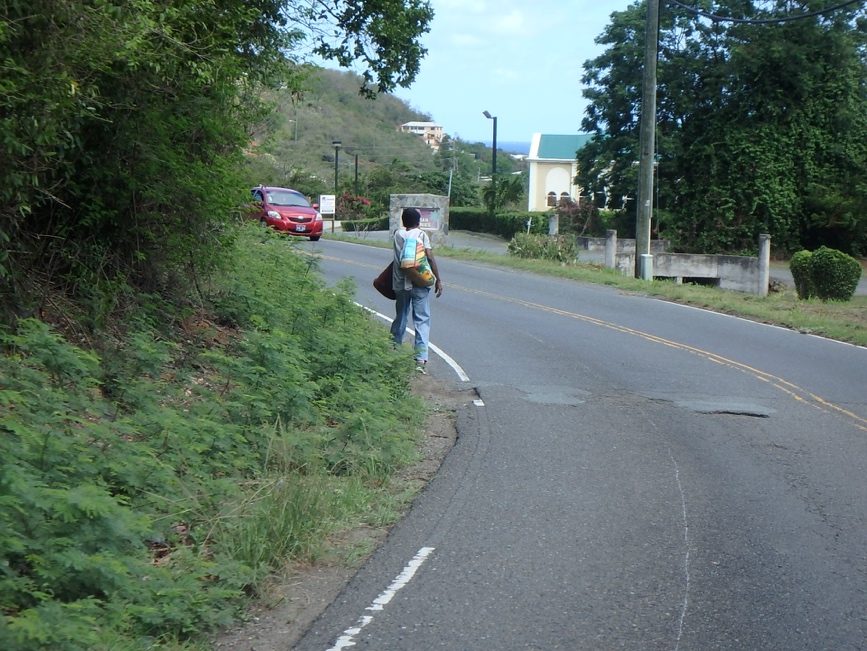 Challenge: No sidewalk or shoulder (Frenchman Bay Rd., St Thomas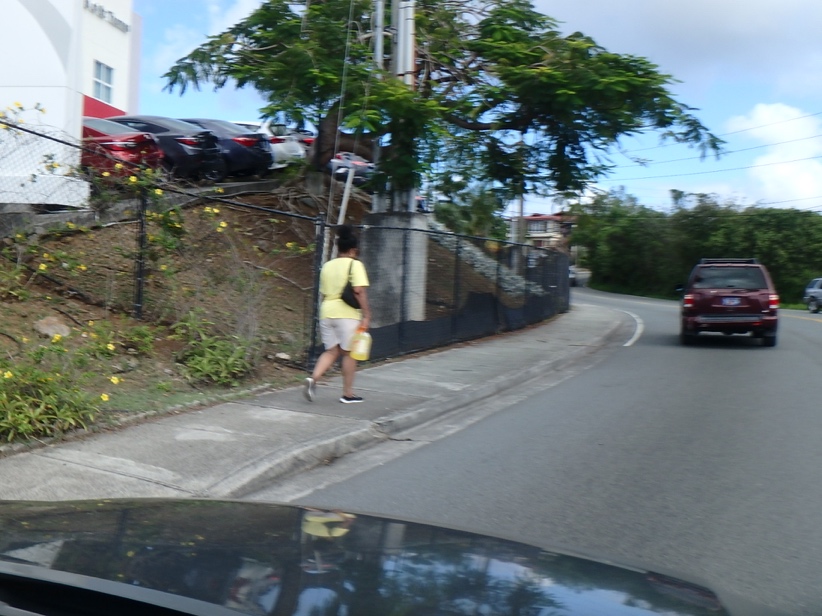 Mixed: Decent sidewalk near Office Max, St. Thomas.But would like more separation from traffic.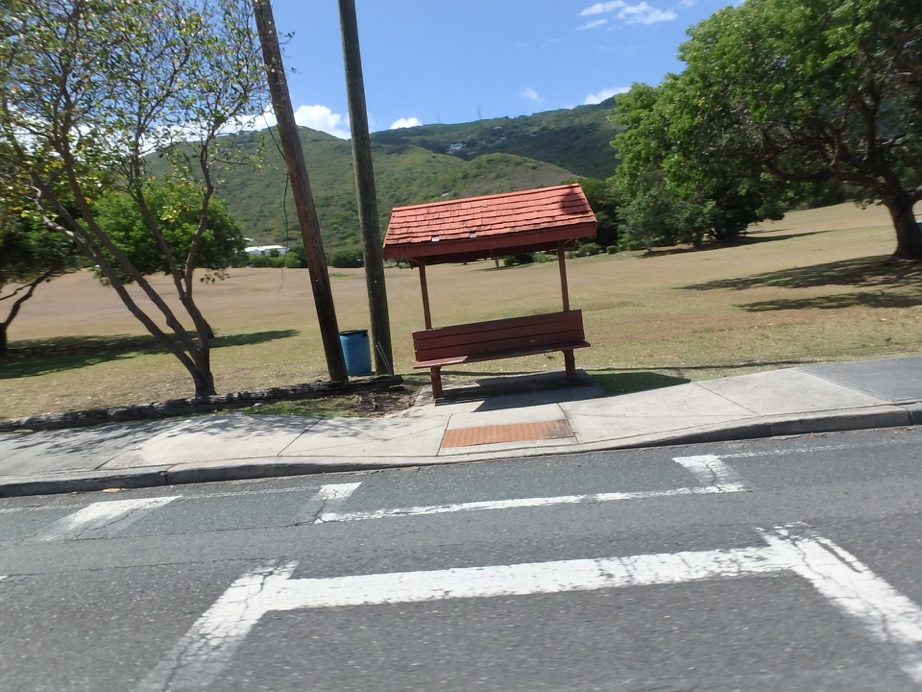 Good: Shaded bus stop, accessible curb ramp, painted crosswalk.St. Thomas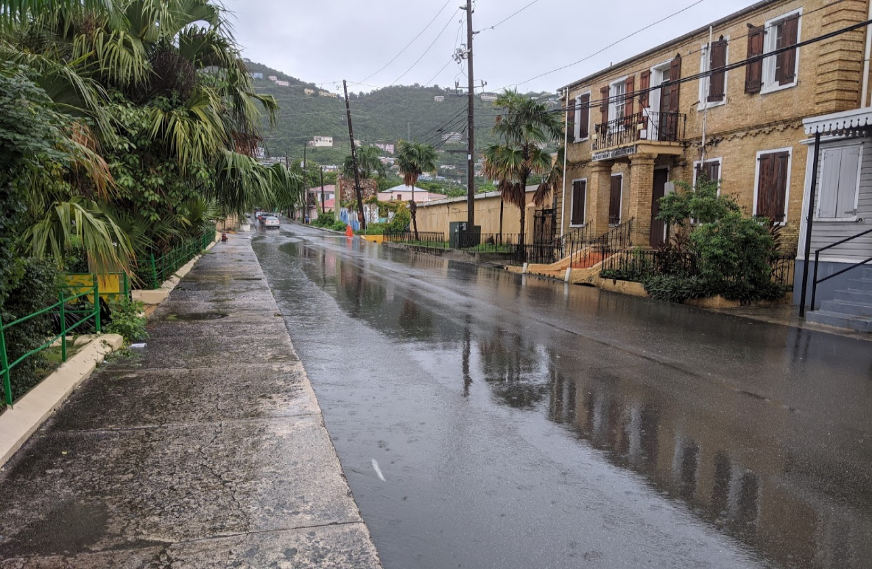 Challenge: Lack of proper drainage can make life difficult for pedestrians. On one side of the road, runoff is flowing next to the sidewalk, which makes the walking experience difficult. On the other side, there is a proper drainage structure, but no sidewalk. St. Thomas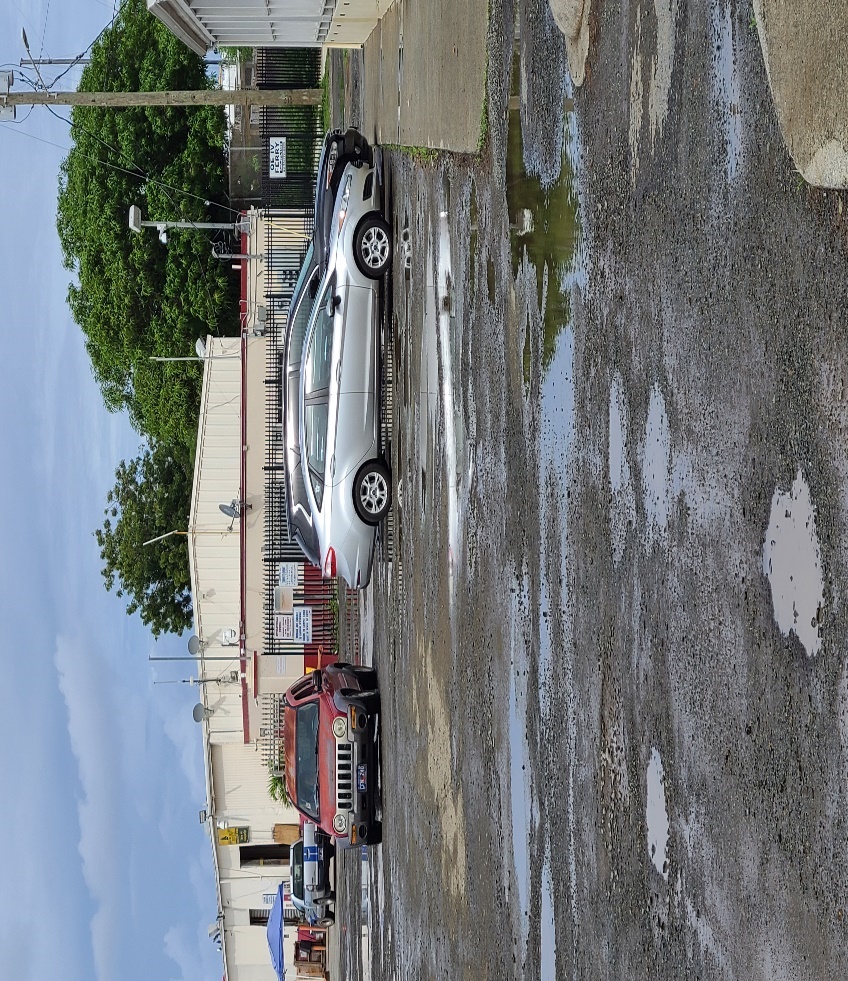 Challenge: After heavy rainstorm, crossing to the ferry entrance is difficult because of potholes. St. Croix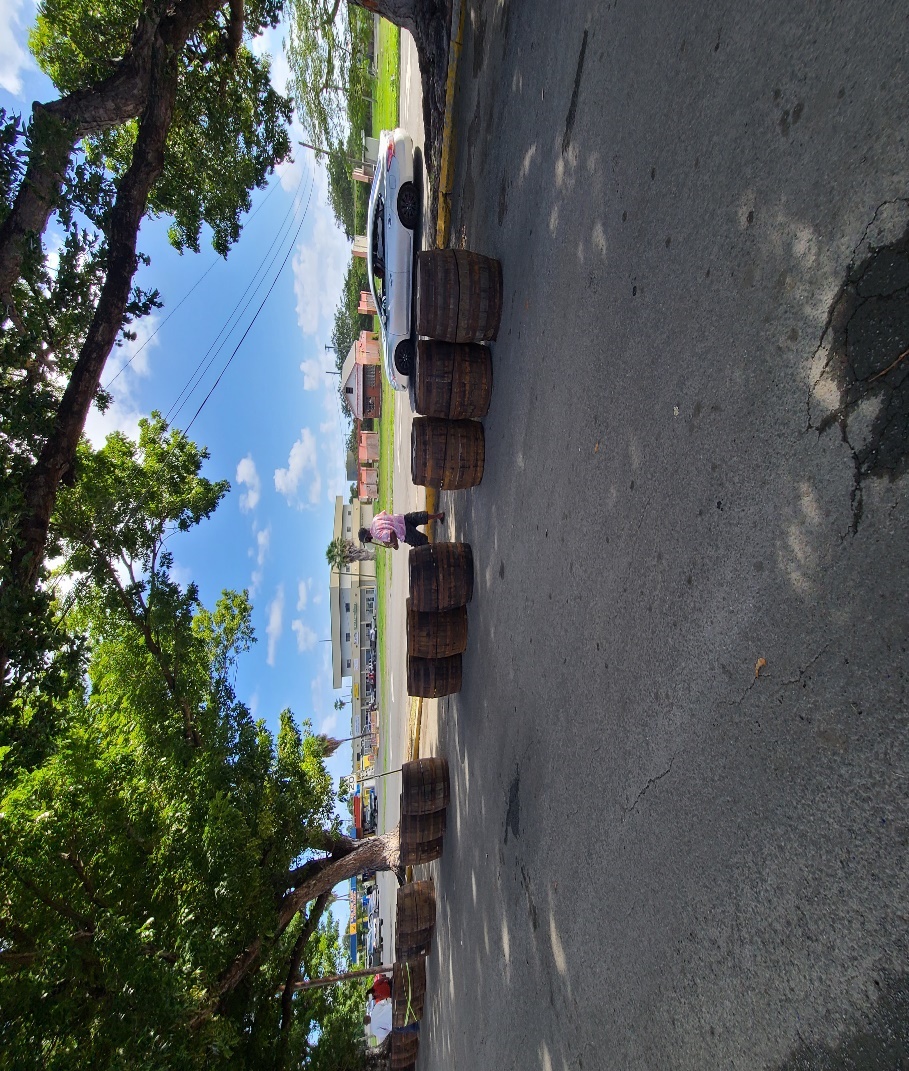 Good: Pedestrian using temporary walkway with barriers on both sides with trees for shading St. Croix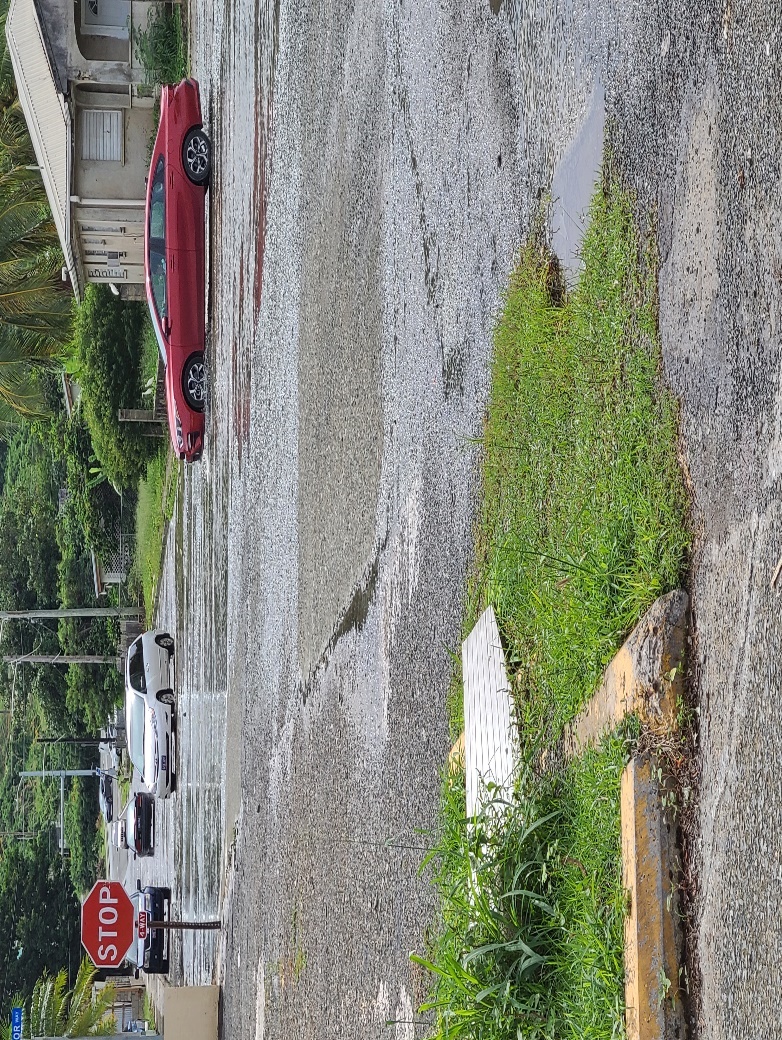 Challenge: Difficult to cross with no sidewalk and floods after heavy rains St. Croix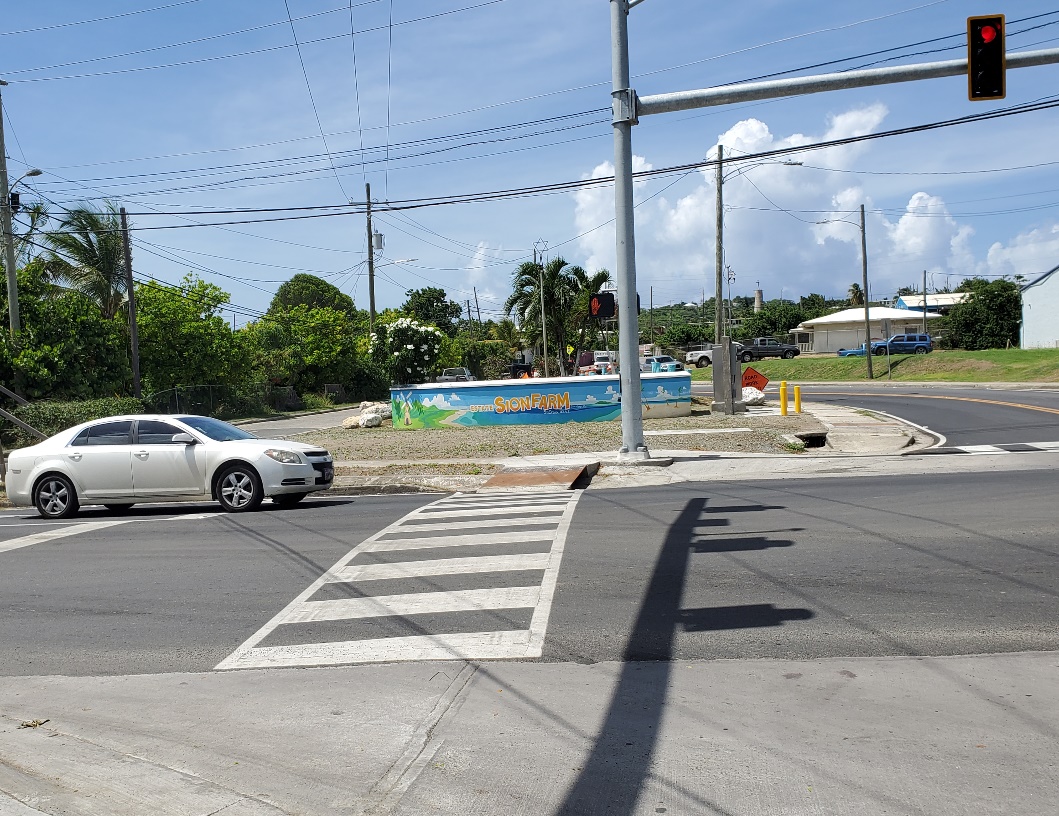 Good: Newly painted crosswalk with a ramp to the sidewalk.   St. Croix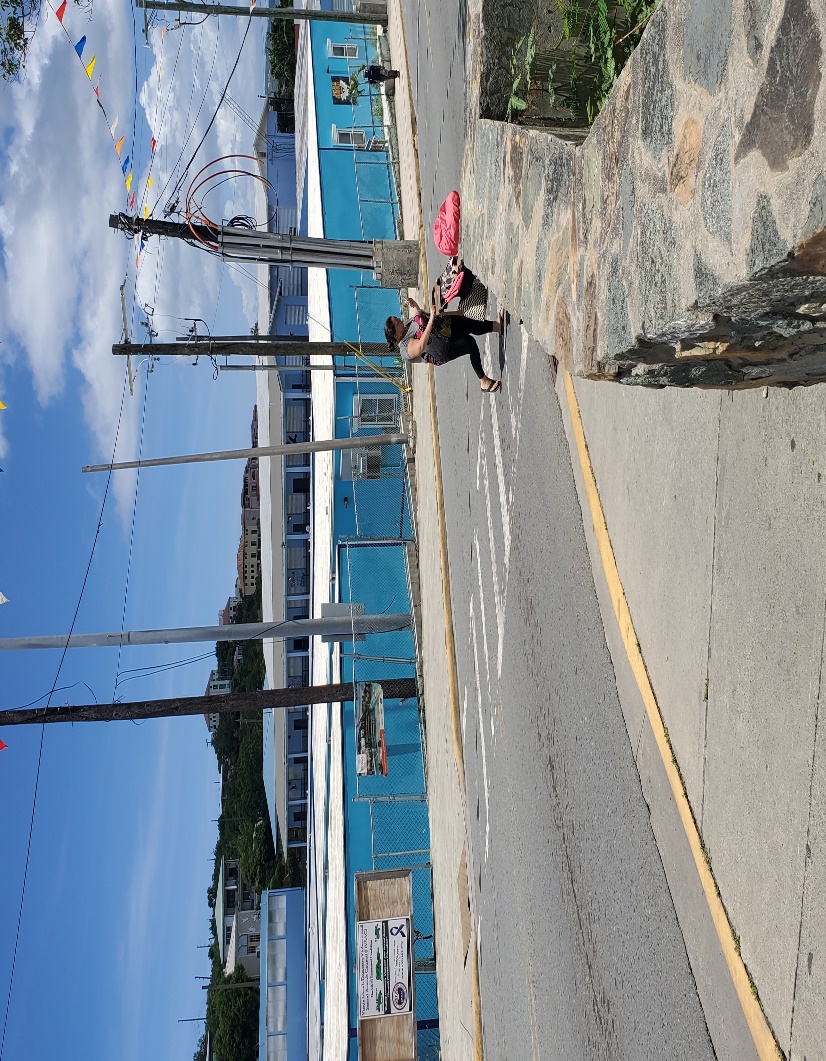 Mixed: Pedestrian with stroller at crosswalk near a turn; other pedestrian using sidewalk near school;   St. John 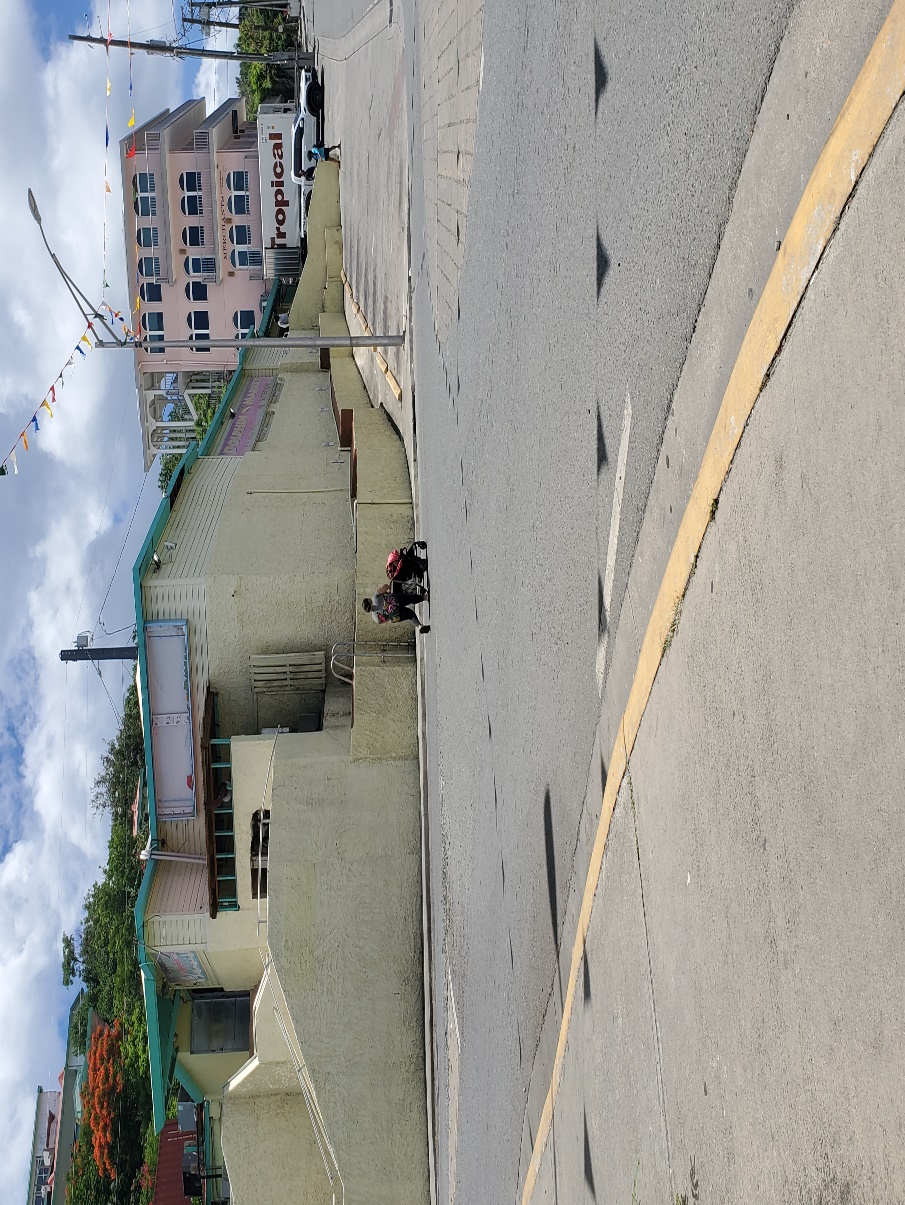 Challenge: Pedestrians using roundabout without sidewalk or crosswalk. St. John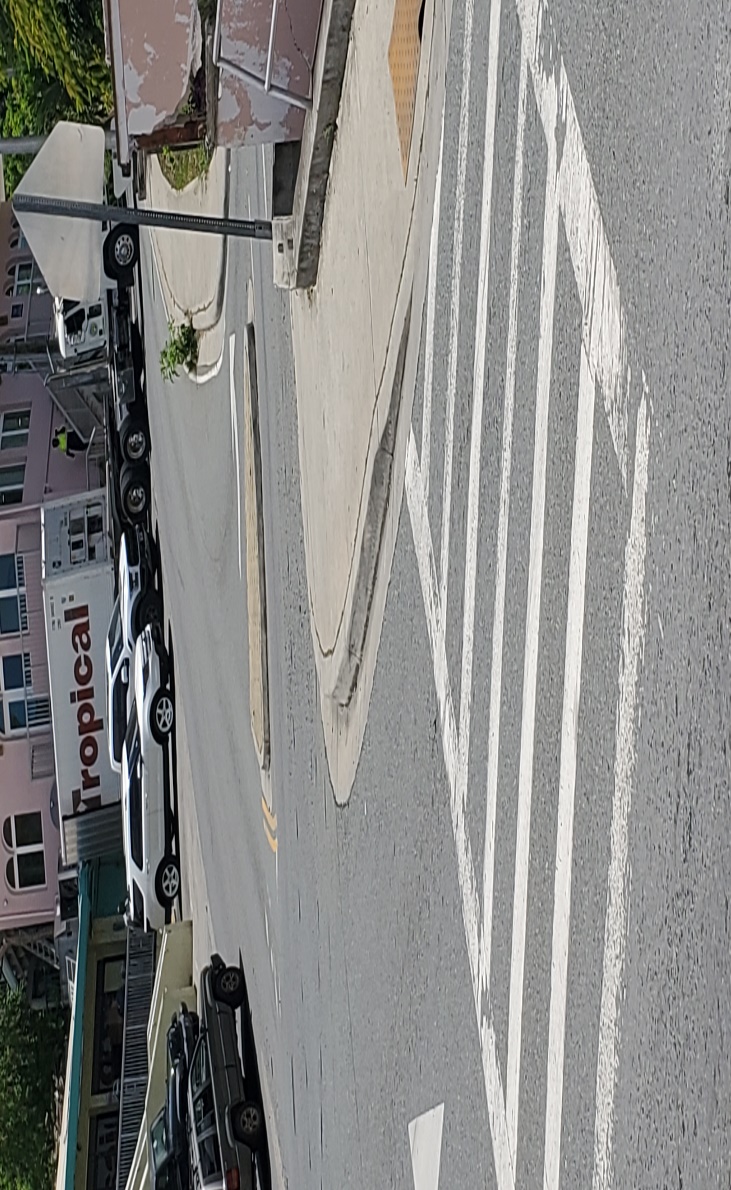 Good: Crosswalk with curb ramp. St. John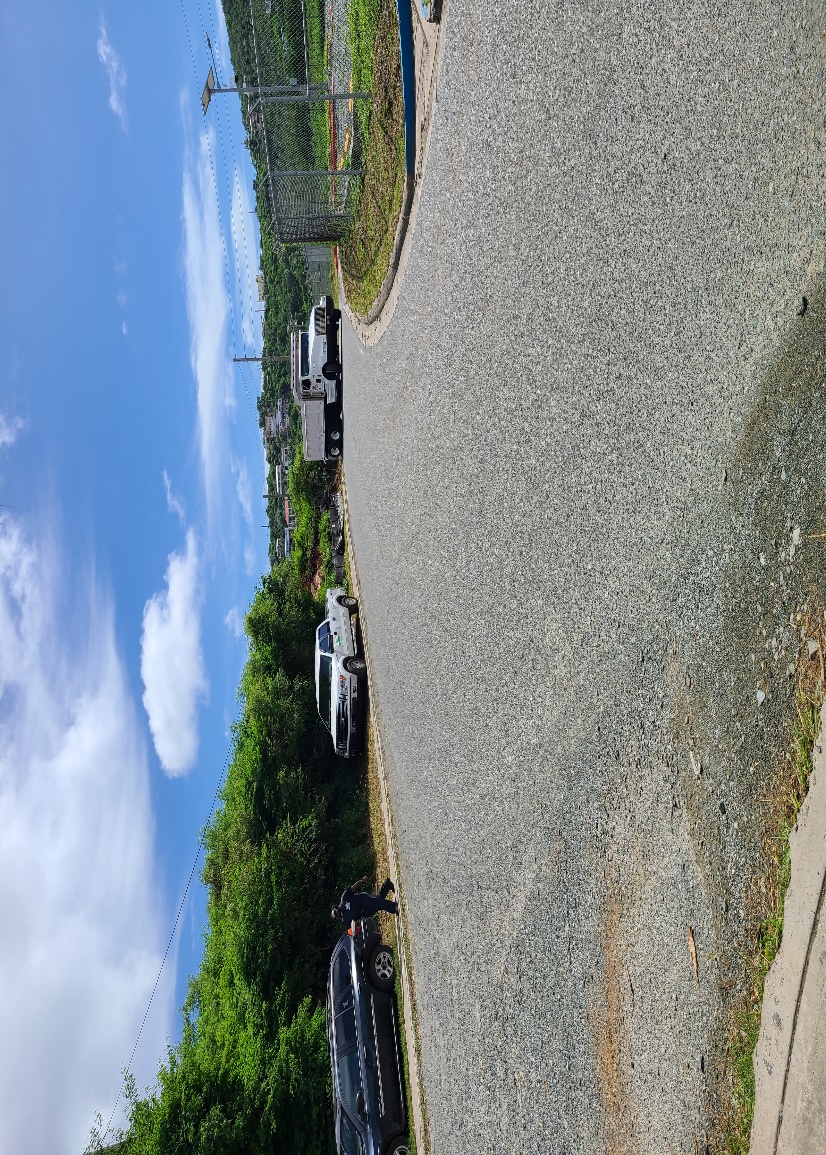 Challenge: Pedestrian using sidewalk with vehicles parked on side of the road. St. John Email photos with comments to usviwalkabilityinstitute@gmail.com prior to the webinar. Exercise for webinar: USVI Walkability Institute & UVI webinar: Improving Community Resilience with Sustainable, Walkable Design: An Inter-active Discussion on Friday, January 29, 2021 at 1:00 p.m. AST